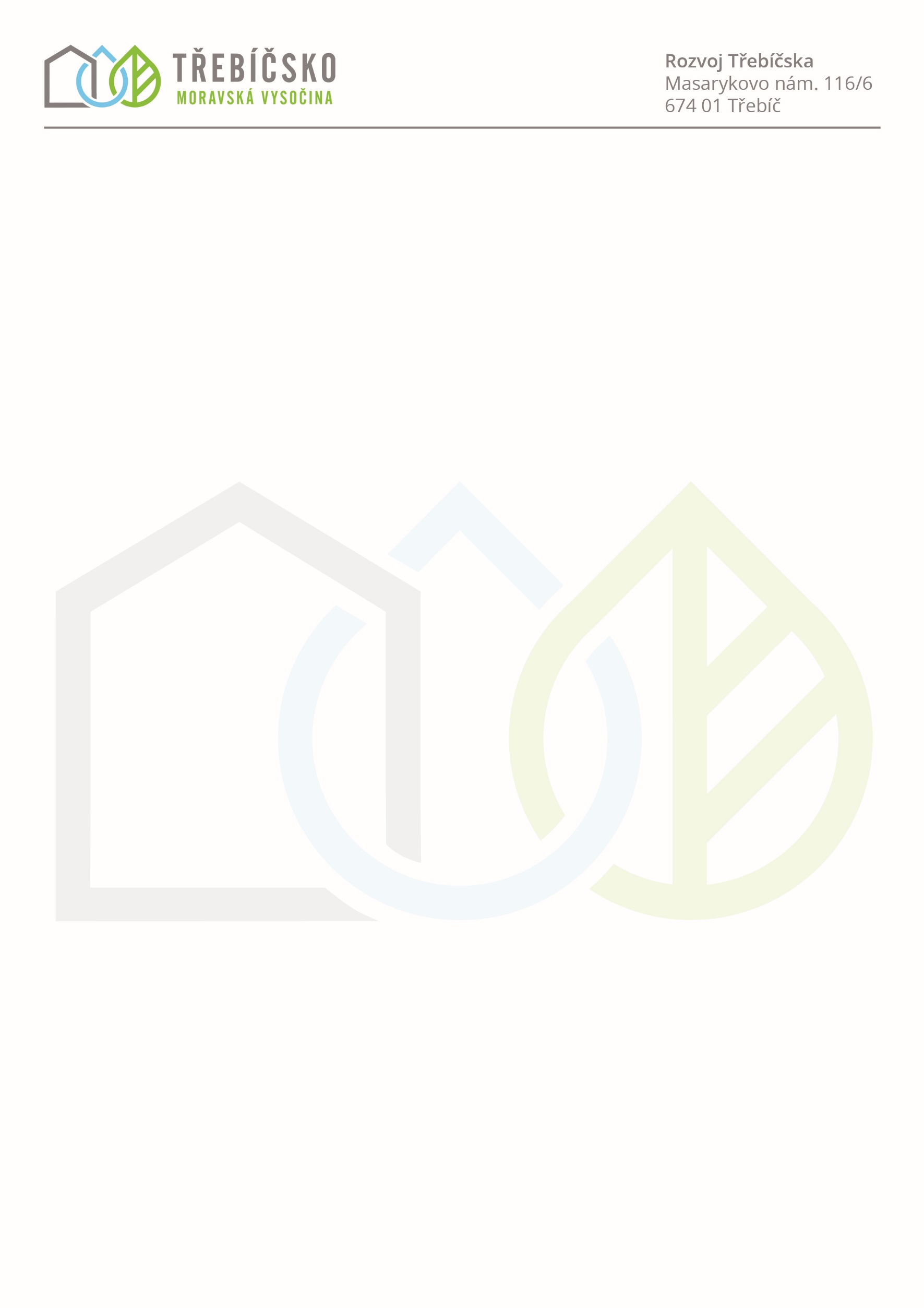 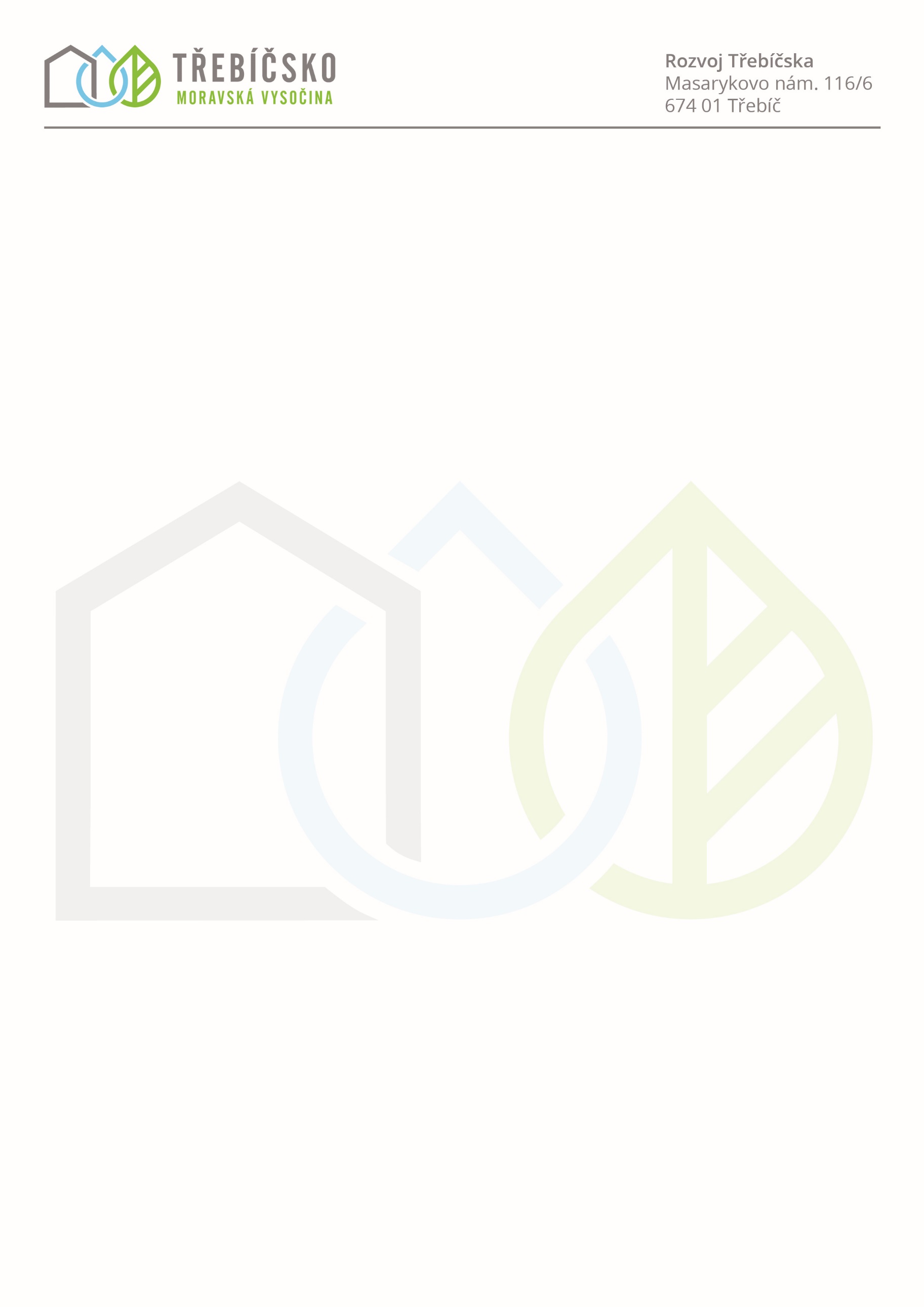 Vážené kolegyně,Vážení kolegové,Srdečně vás zveme na školení „Timemanagement v cestovním ruchu“.Jedna z nejčastějších vět, kterou slyšíme v cestovním ruchu – Nemáme čas, nestáháme, je toho hodně!Naučte se používat nové metody, jak lépe pracovat s časem, prioritizovat, využívat aplikace a postupy. Termín:  pondělí 15.5.2023, 9-13 hodinMísto konání:  Město Třebíč, zasedací místnost č. 211 (2. patro)                            Karlovo náměstí 104/55, 674 01 TřebíčŠkolitel: Pavel Pichler, Travelbakers
Prosím o potvrzení Vaší účasti nejpozději do středy 10. května 2023 na email destinacetrebicsko@gmail.com
Děkuji a těším se na viděnou!Václav Prchalvýkonný manažer   Rozvoj Třebíčskazájmové sdružení právnických osobMasarykovo nám. č. p. 116/6Vnitřní Město674 01 Třebíč 1